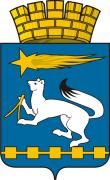 АДМИНИСТРАЦИЯ ГОРОДСКОГО ОКРУГА НИЖНЯЯ САЛДАП О С Т А Н О В Л Е Н И Е22.07.2019  										         № 489г. Нижняя СалдаО внесении изменений в Перечень земельных участков, планируемых для предоставления в собственность бесплатно для индивидуального жилищного строительства на территории городского округа Нижняя Салда в 2019 годуВ соответствии со статьями 39.5, 39.19 Земельного кодекса Российской Федерации, статьями 22, 26 Закона Свердловской области от 07 июля                 2004 года № 18-ОЗ «Об особенностях регулирования земельных отношений                     на территории Свердловской области», руководствуясь Положением                         о предоставлении однократно бесплатно земельных участков в собственность отдельным категориям граждан для индивидуального жилищного строительства, утвержденным решением Думы городского округа Нижняя Салда от 20.05.2010 № 37/10 (с изменениями от 20.01.2011 № 47/2,                от 17.02.2011 № 48/10, от 16.02.2012 № 63/5), администрация городского округа Нижняя СалдаПОСТАНОВЛЯЕТ:1. Внести изменения в Перечень земельных участков, планируемых                   для предоставления в собственность бесплатно для индивидуального жилищного строительства на территории городского округа Нижняя Салда                в 2019 году, утвержденный постановлением администрации городского округа Нижняя Салда от 14.01.2019 № 6 (с изменениями от 24.01.2019 № 44, от 19.02.2019 № 96, от 13.05.2019 № 300, от 27.05.2019 № 324), дополнив пунктами 71, 72, 73 следующего содержания:2. Разместить настоящее постановление на информационном стенде администрации городского округа Нижняя Салда.3. Опубликовать настоящее постановление в газете «Городской вестник плюс» и разместить на официальном сайте администрации городского округа Нижняя Салда.4. Контроль за исполнением настоящего постановления оставляю                   за собой.Глава городского округа			                                      Е.В. Матвеева«71.улица Шульгина, № 3766:55:0303039:455851,0072.улица Карла Либкнехта, № 12866:55:0303047:5391013,0073.улица Победы, № 5766:55:0303001:1982000,00»